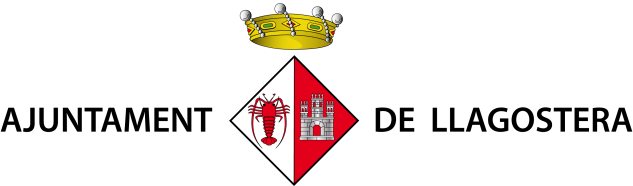 BUTLLETA D’INSCRIPCIÓ*Dades obligatòriesAmb la presentació d’aquesta butlleta signada, la colla de Carnaval i els seus representants accepten i acaten les bases reguladores de les subvencions i de participació a la Rua de Carnaval de LlagosteraSignat:Llagostera, ...... de ....... de 201...DADES COLLADADES COLLADADES COLLADADES COLLADADES COLLADADES COLLADADES COLLANOM*NIF*MUNICIPINÚM. COMPONENTSNOM COMPARSACORREU ELECTRÒNIC*NÚM. DE COMPTE*mancomunat de l’associació24 dígits (amb codi IBAN)ESDADES CAP DE COLLADADES CAP DE COLLANOM RESPONSABLEDNITELÈFONCORREU ELECTRÒNICMODALITAT DE LA COMPARSAMODALITAT DE LA COMPARSAMODALITAT DE LA COMPARSAMODALITAT DE LA COMPARSA  COTXE TRANSFORMATAmple:Alt:Llarg:  CARROSSA PETITA      (menys de 7,5m)Ample:Alt:Llarg:  CARROSSA GRAN      (més de 7,5m)Ample:Alt:Llarg: